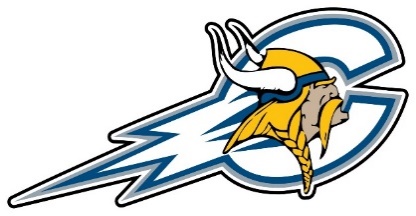 Crescent Heights High SchoolMedicine HatVikingsJunior High “A” Girls Basketball TournamentTournament date:  Friday, February 7 – Saturday, February 8, 2020Location:  Crescent Heights High School, Medicine Hat, ABEntry:  $275.00Format:  Oregon DrawGuaranteed 3 gamesAwards:  Champion plaques and medalsRules:Modified FIBA rulesFour 8 minute quarters with a minute between quarters and a 5 minute halfNo shot clock; but offensive possession monitored by MHBOANo full court press if differential is greater than 20 points3 minute overtime period (if needed)Note:  more info to follow to confirmed teamsTo confirm, please contact:Tom DomagalaJr. Girls “A” Viking BasketballCrescent Heights High SchoolMedicine Hat, ABtobed@telusplant.net403 502-6075  (cell)